SOUTH AFRICAN NUMERACY CHAIR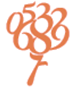 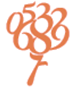 INDIVIDUAL INTERVIEW for MATHEMATICAL PROFICIENCY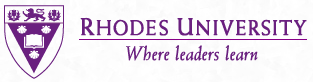 GRADE 3 - AFRIKAANSPART ONE – Qs 1 to 11
Numeral identification, FNWS, BNWS, Counting by 10s & 100s, Place ValueTask 1: Numeral Identification	W/CU[Use number cards to show each number to learner. Tick if correctly identified] 
Sê vir my wat noem jy hierdie getalle Task 2: Number Representations	A2/CU[White card. Show 1 number line at a time] Hier is ‘n getallelyn. Sê vir my na watter getal die pyltjie wys. 						                        Wrongly positioned?        	                    Correct Task 3: Forward counting number word sequences	W/CU[Ask orally] Begin in ene tel vanaf ____ ek sal sê wanneer jy moet stop. 							           Skipped numbers                      Last no counted correctly Task 4: Backward counting number word sequences	W/PF[Ask orally] Example:  Tel terug vaaf 3. . .drie, twee, een.	Tel nou terug in ene vanaf ___ gaan aan totdat ek sê stop.  						                          Skipped numbers                       Last no counted correctly Task 5: Number word before	W/PF[Use green number cards for each number] Example: Watter getal kom net voor 2?  Sê nou watter getal kom net voor___ Note each answerTask 6: Number word after	W/PF[Use green number cards for each number] Example: Watter getal kom net na 1? Sê nou watter getal kom net na___ Note each answerTask 7: Sequencing numerals 	W/PF[Show the green number cards face up in random order, asking the learner to identify each number as you put it out. Then say] Kan jy hierdie kaartjies in volg orde sit? Begin by die kleinste getal.			 	            Note sequence learner laid cards out                                                         Sequence correct Task 8: Perceptual counting 	W/PF[Ask learner to place out counters for a & b. Note how learner counts these and the number counted]							            Counts in 1s?	      Counts in multiple? Say which?Task 9: Counting with incrementing tens	W/AR&CU[Use pink strip cards. Show strip (a) then add others for steps b to e. Ask] Hoeveel kolletjies is daar altesaam?							 Note Given Answer & How Answered                 Correct?Task 10: Adding / subtracting with tens	A2&3/PF[Ask orally]						Note Given Answer                       	                      Correct Task 11: Adding with incrementing hundreds         	A2&3/PF[Ask orally]						Note Given Answer                                                Correct END OF PART ONEPART TWO – Qs 12 to 16
Early Arithmetic Strategies, Combining & PartitioningTask 12: Horizontal sentences – Early Arithmetic Strategies	W/AR[Use blue sentence cards] Sê vir my hoe sal jy die antwoord uitwerk vir die volgende: 							              Note Given Responses & How Answered                CorrectTask 13: Number Stories– Early Arithmetic Strategies	A2&3/SC[Ask orally] Ek gaan ‘n paar woord somme uit lees. Antwoord die vraag aan die einde van die som. 							                Note Given Responses & How Answered              CorrectTask 14: Number Stories– Early Arithmetic Strategies	A2/SC[Use pale yellow card with sums] Ek gaan nog ‘n woord som lees.  Hier is ‘n paar somme. Sê vir my watter som sal jy gebruik om die vraag te beantwoord. Ek soek nie die antwoord nie.  							                Given Answer                                                     CorrectTask 15: Non-count-by-ones – Early Arithmetic Strategies	W/AR[Use the orange calculation cards. Note how learner arrives at answers]  				      					Note Given Answers & How Answered  Correct?Task 16: Number combinations 	W/PF[Ask orally]								  Note answers END OF PART TWOPART THREE – Qs 17 to 24
Subitising, Multiplication and DivisionTask 17: Visible items arranged in arrays – Subitising	W/AR[Use red dot cards. Show 1 at a time. Note how the learner counts & the given answer] 
Sê vir my hoeveel kolletjies is daar altesame. 				    		                     Given answer	            Counts in 1s/ multiples? Which multiple? Task 18: Visible items arranged in arrays – Subitising	A2/AR[Show the cake cards 1 at a time. Note how the learner counts & the given answer] 
Daar is 5 koekies in elke houer. Ek gaan vir jou ‘n prentjie wys van wat die kinders gekoop het.  Jy moet mooi daarna kyk en vir my sê hoeveel koekies het elkeen gekoop.				    			      Given answer           Counts in 1s / multiples?  Which multiple?Task 19: Visible items arranged in arrays- Subitising	A2/AR[Show the apple cards 1 at a time. Note how the learner counts & the given answer] 
Daar is 10 appels in ‘n sak. Ek gaan vir jou ‘n prentjie wys van wat die kinders gekoop het.  Jy moet mooi daarna kyk en vir my sê hoeveel appels het elkeen gekoop.				    			      Given answer	            Counts in 1s / multiples? Which multiple?Task 20: Equal grouping of visible items – Subitising and Multiplication	W/CU[Use orange circle cards. Place down four circles with three counters on each. Show the difference between circle and counter. Note how the learner counts & the given answer]     								Given answer  Counts in 1s / multiples? Which multiple?Task 21: Equal grouping of visible items – Partition Division	W/PF[Place out a pile of 15 counters. Note how the learner counts & the given answer]     								Given answer   Works in 1s / multiples? Which multiple?Task 22: Equal grouping of visible items – Partition Division with Redistribution	W/PF[Place out a pile of 24 counters. Note how the learner counts & the given answer]     								Given answer    Works in 1s / multiples? Which multiple?Task 23:	A2/PF[Ask orally]     								                          Given answer                CorrectTask 24:	A2/CU[Show white marbles card] Jane en Peter speel met albasters. Hier is ‘n prentjie van die albasters.     								                                       Given answer                  CorrectEND OF PART THREEPART FOUR – Qs 25 & 26
Multiplication & DivisionTask 25: Commutativity 	W/AR[Show the green number cards for each of the problems below]     								          Given answer            Sees relationship    Task 26: Inverse Relationship	W/AR[Show the number cards for the each of the problems below]     								           Note answer                               Sees relationships?END OF PART FOURLEARNER & INTERVIEW  INFORMATION INFORMATION 40 minutesLEARNER & INTERVIEW  INFORMATION INFORMATION 40 minutes 40 minutes 40 minutes 40 minutesDateSurnameFirst nameFirst nameFirst nameClubGenderMale         FemaleMale         FemaleMale         FemaleMale         FemaleAgeMentorInterviewerInterviewerInstructions in [bold brackets], what you say to the learner in italicsPLEASE WRITE IN BLACK OR BLUE PEN (NOT PENCIL)Instructions in [bold brackets], what you say to the learner in italicsPLEASE WRITE IN BLACK OR BLUE PEN (NOT PENCIL)Instructions in [bold brackets], what you say to the learner in italicsPLEASE WRITE IN BLACK OR BLUE PEN (NOT PENCIL)Instructions in [bold brackets], what you say to the learner in italicsPLEASE WRITE IN BLACK OR BLUE PEN (NOT PENCIL)Instructions in [bold brackets], what you say to the learner in italicsPLEASE WRITE IN BLACK OR BLUE PEN (NOT PENCIL)Instructions in [bold brackets], what you say to the learner in italicsPLEASE WRITE IN BLACK OR BLUE PEN (NOT PENCIL)Instructions in [bold brackets], what you say to the learner in italicsPLEASE WRITE IN BLACK OR BLUE PEN (NOT PENCIL)Instructions in [bold brackets], what you say to the learner in italicsPLEASE WRITE IN BLACK OR BLUE PEN (NOT PENCIL)Instructions in [bold brackets], what you say to the learner in italicsPLEASE WRITE IN BLACK OR BLUE PEN (NOT PENCIL)61120991012083001025½¼Comments:15 Approx. 90Comments:1 to 32 48 to 6193 to 112Comments:10  23 to 1672 to 67 Comments:911Comments2030Comments50100Comments419Comments2532Comments7099Comments(a) Cards from 0 to 10(b) Cards from 46 to 55Comments: Plaas 13 tellers uit vir my  Plaas 18 tellers uit vir myComments: The ‘four dot’ strip Add a ‘ten dot’ strip to the right Add another 10 to make 24 Add another 20 to make 44 Add another 30 to make74 Comments: Voeg 10 by 92Voeg 10 by 294 (twee honderd vier en ‘neentig’) Neem 10 weg vanaf 50 Neem 10 weg vanaf 700 (sewe honderd)Comments:Voeg ‘n 100 by 9 Voeg ‘n 100 by  932 (negehonderd twee en dertig)Neem ‘n 100 weg van 400 Neem ‘n 100 weg van 634 Comments:16 + 10 = So wat is 16 + 9?42 + 23 = 
If correct ask, het jy ‘n ander manier of metode hoe jy dit uitwerk?43 – 15 = 
Repeat the question aboveComments:Daar is 12 mense op ‘n bus en vyf klim af. Hoeveel mense is daar nou op die bus?Daar is 22 mense op ‘n bus. 13 van hulle is kinders. Hoeveel volwassenis (groot mense) is daar?Daar was 18 mense op ‘n bus. 8 mense klip op en 3 klim af.  Hoeveel mense is daar nou op die bus?Comments:(a) Daar is 43 kinders in die klas. 28 van hulle is seuns. Hoe gaan jy uitwerk  hoeveel dogters daar is?Comments:Wat is 9 + 3Kan jy dieselfde metode gebruik om die somme uit te werk 
9 + 4en 9 + 5Wat is 7 – 5Kan jy dieselfde metode gebruik om die somme uit te werk 
27 – 5en 47 – Comments:Ek sal ‘n getal sê. Wat moet by kom om 5 te maak?403Gee vir my twee getalle wat die getal  10  maakGee vir my nog twee getalle wat die getal 10 maakEk het 7, hoeveel het ek nodig om 10 vol te maak?Comments:(a) Show the 10 × 2 array of dots1smultiplesmultiples(b) Show the 5 × 3 array of dots1smultiplesmultiples(c) Turn (b) through 90 degreesRecounts?Recounts?Instant answer?Instant answer?Comments:(a) Natasha1smultiples(b) Rajesh1smultiplesComments:(a) Dawn1smultiples(b) Gary1smultiplesComments:(a) Hoeveel sirkels is daar? 1smultiples(b) Hoeveel tellers is daar in elke sirkel?1smultiples(c) Hoeveel tellers is daar altesaam?1smultiplesComments:(a) Hoeveel tellers is daar?1smultiples(b) Deel dit gelyk op tussen 3 kinders. 1smultiples(c) Hoeveel kry elke kind?            1smultiplesComments:Hoeveel tellers is daar?1smultiplesDeel dit gelyk op tussen drie kinders. 1smultiplesHoeveel kry elke kind?            1smultiplesDeel dit nou gelyk op tussen vier kinders.Comments:Drie groepe van drie maak? (of drie maal drie is gelyk aan?)Vier groepe van vyf  maak?(of vier maal vyf is gelyk aan?)Wat is tien groepe van vier?Wat is tien groepe van sewentig (70)?Comments:Jane wen die helfte van die albasters. Hoeveel albasters wen sy?Peter wen ‘n kwart van die albasters. Hoeveel albasters wen hy?Comments:Wat beteken 3 × 7?En wat kan jy sê omtrent 7 × 3? Wat kan jy my vertel van 3 × 7 en 7 × 3?Wat is 7 × 0?En 0 × 7?Wat kan jy my vertel van 7 × 0 en 0 × 7?Comments:Wat is die antwoord van  8 × 4?Kan jy die antwoord in (a) gebruik om 32 ÷ 4 uit te werk?Agt maal sewe is 56. (Show the card). Gebruik hierdie getalle en symbole  om ‘n gedeel deur sin te maak. (Put down the cards).  Wat is 8 × 0?En 0 × 8?Gebruik hierdie getalle en symbole  om ‘n gedeel deur sin te maak. (Put down the cards).  Comments: